Спортивное мероприятие «Мама, папа, я – спортивная семья» 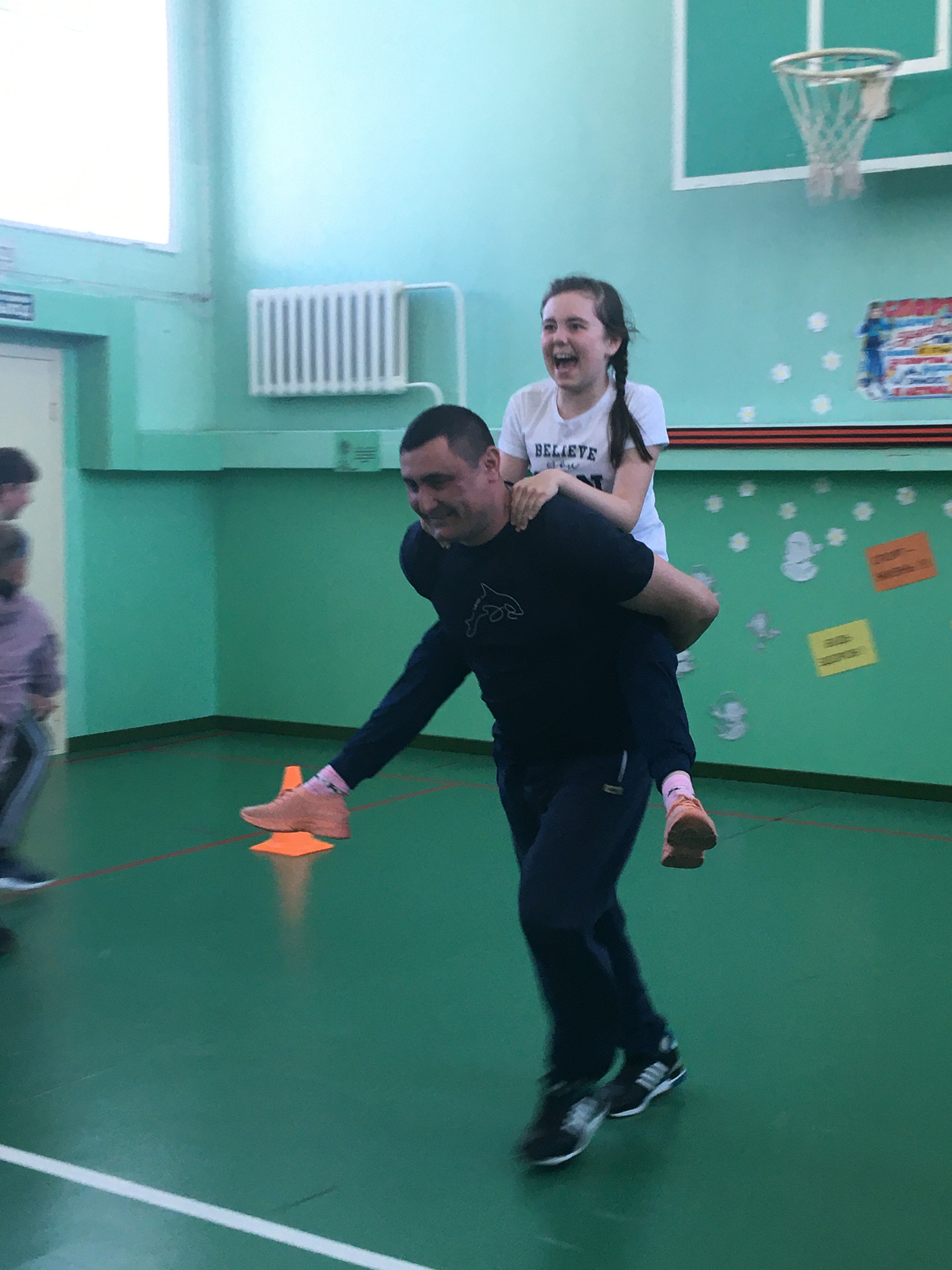 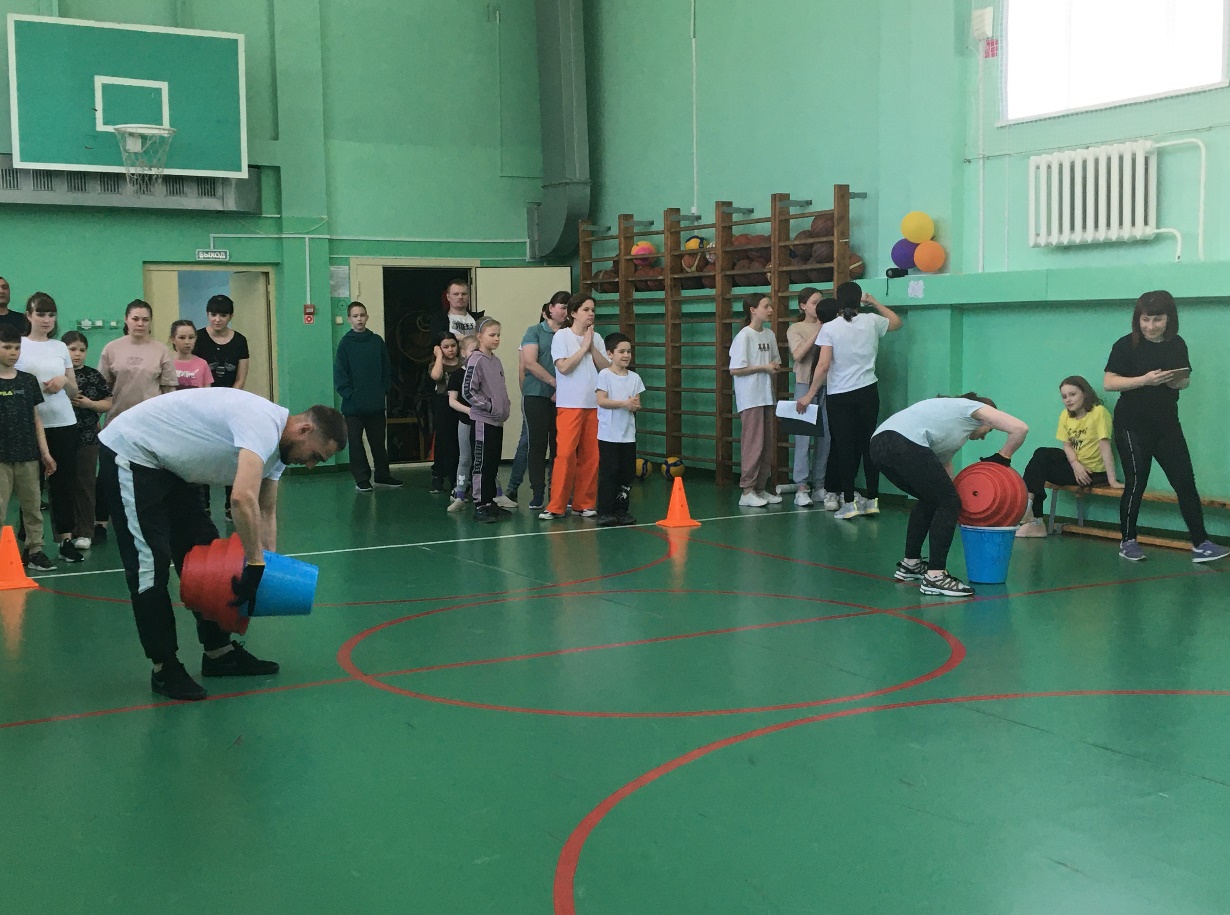 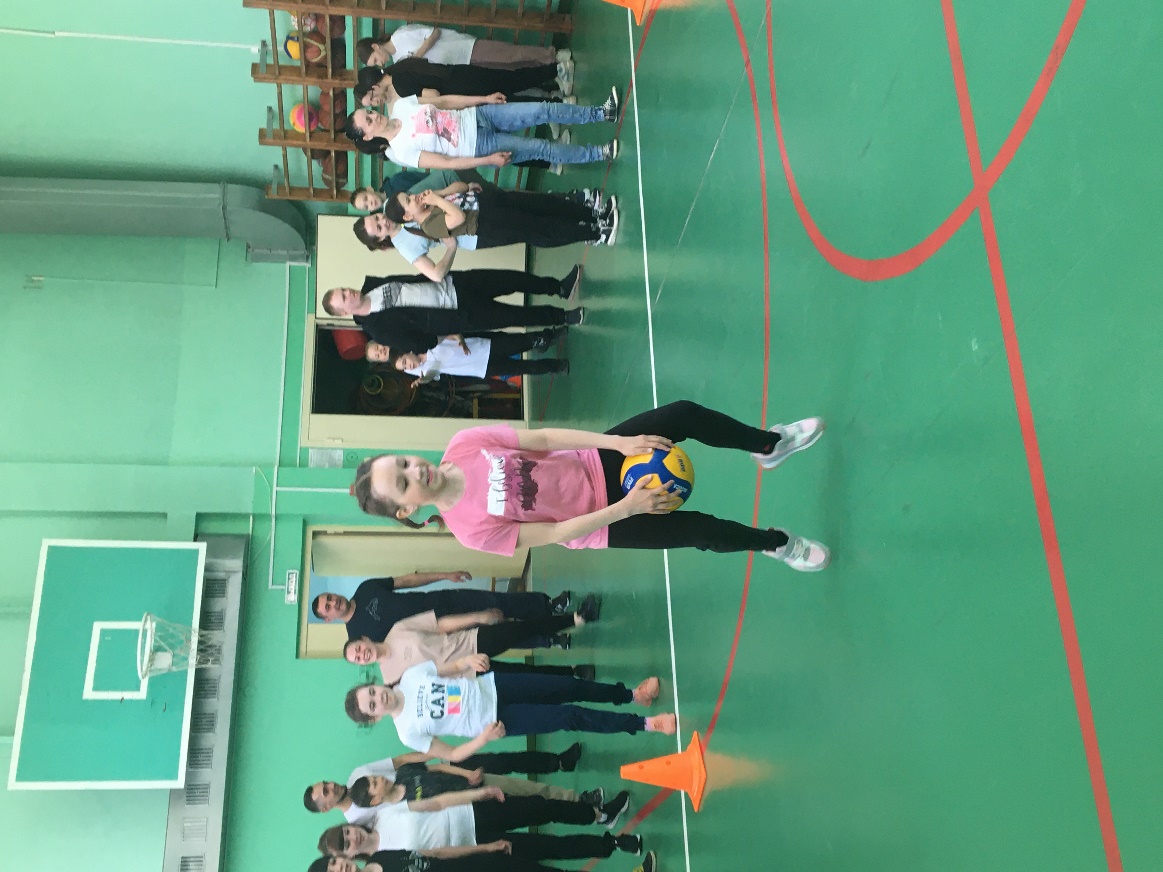 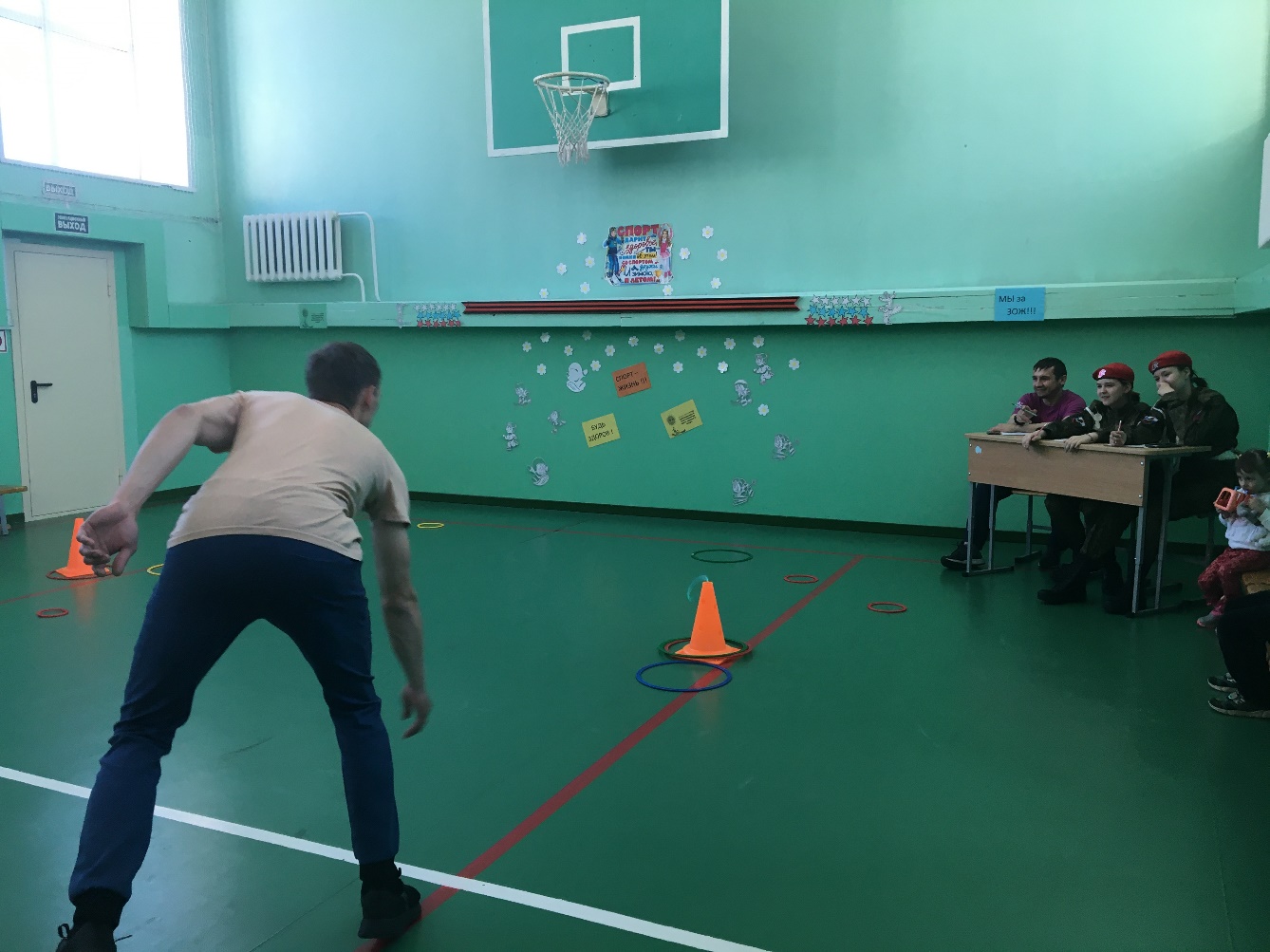 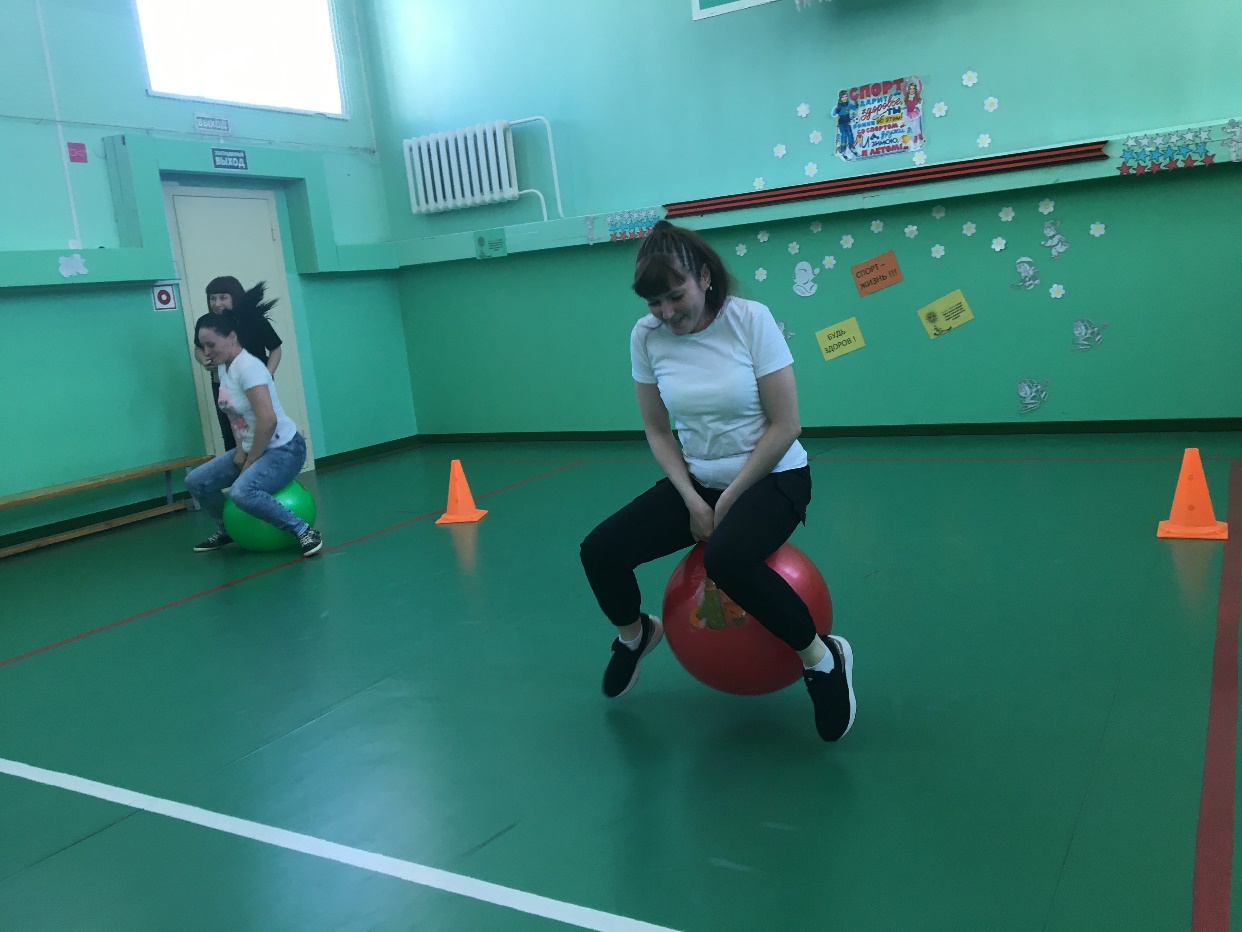 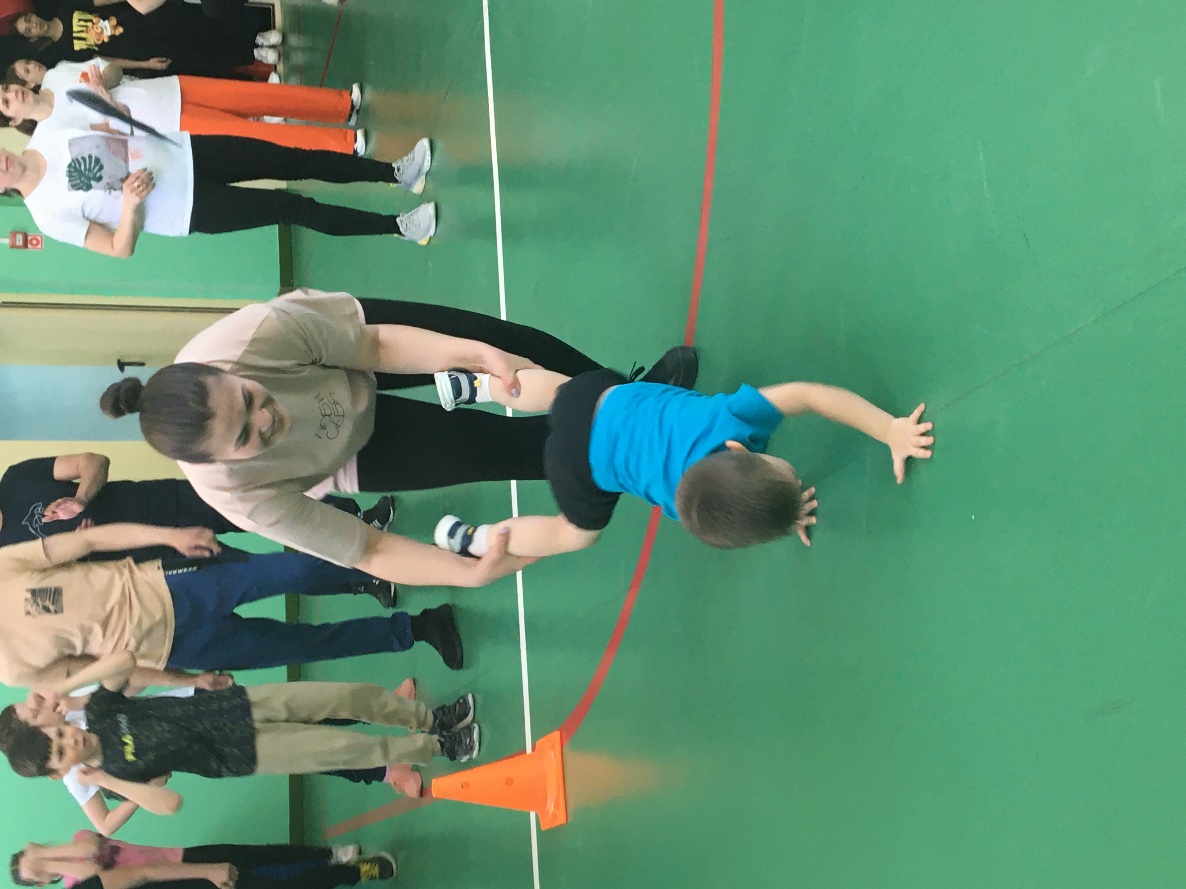 